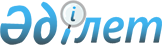 О внесении изменений в решение городского маслихата от 26 декабря 2018 года № 25/215 "О бюджете поселка Саяк на 2019-2021 годы"
					
			С истёкшим сроком
			
			
		
					Решение Балхашского городского маслихата Карагандинской области от 14 ноября 2019 года № 34/275. Зарегистрировано Департаментом юстиции Карагандинской области 25 ноября 2019 года № 5533. Прекращено действие в связи с истечением срока
      В соответствии с Бюджетным кодексом Республики Казахстан от 4 декабря 2008 года, Законом Республики Казахстан от 23 января 2001 года "О местном государственном управлении и самоуправлении в Республике Казахстан" городской маслихат РЕШИЛ:
      1. Внести в решение городского маслихата от 26 декабря 2018 года №25/215 "О бюджете поселка Саяк на 2019-2021 годы" (зарегистрировано в Реестре государственной регистрации нормативных правовых актов за №5104, опубликовано в газетах "Балқаш өңірі" от 04 января 2019 года №1-2, "Северное Прибалхашье" от 04 января 2019 года №1-2, в Эталонном контрольном банке нормативных правовых актов Республики Казахстан в электронном виде от 10 января 2019 года) следующие изменения:
      1) пункт 1 изложить в новой редакции:
      "1. Утвердить бюджет поселка Саяк на 2019-2021 годы согласно приложениям 1, 2 и 3 к настоящему решению, в том числе на 2019 год в следующих объемах:
      1) доходы – 186 358 тысяч тенге, в том числе по:
      налоговым поступлениям – 2066 тысяч тенге;
      неналоговым поступлениям – 2055 тысяч тенге;
      поступлениям от продажи основного капитала – 0 тысяч тенге;
      поступлениям трансфертов – 182 237 тысяч тенге;
      2) затраты – 187 955 тысяч тенге;
      3) чистое бюджетное кредитование – 0 тысяч тенге:
      бюджетные кредиты – 0 тысяч тенге;
      погашение бюджетных кредитов – 0 тысяч тенге;
      4) сальдо по операциям с финансовыми активами – 0 тысяч тенге, в том числе:
      приобретение финансовых активов – 0 тысяч тенге;
      поступления от продажи финансовых активов государства – 0 тысяч тенге;
      5) дефицит (профицит) бюджета – минус 1597 тысяч тенге;
      6) финансирование дефицита (использование профицита) бюджета – 1597 тысяч тенге:
      поступление займов – 0 тысяч тенге;
      погашение займов – 0 тысяч тенге;
      используемые остатки бюджетных средств – 1597 тысяч тенге.";
      2) пункт 2-1 изложить в новой редакции:
      "2-1. Учесть, что в составе бюджета поселка Саяк на 2019 год предусмотрены целевые текущие трансферты в сумме 23 253 тысяч тенге согласно приложению 4".
      3) приложения 1 и 4 к указанному решению изложить в новой редакции согласно приложению 1 и 2 к настоящему решению.
      2. Настоящее решение вводится в действие с 1 января 2019 года. Бюджет поселка Саяк на 2019 год Целевые текущие трансферты, выделенные из бюджета города Балхаш, бюджету поселка Саяк на 2019 год
					© 2012. РГП на ПХВ «Институт законодательства и правовой информации Республики Казахстан» Министерства юстиции Республики Казахстан
				
      Председатель сессии

С. Пшенбаев

      Секретарь городского маслихата

К. Тейлянов
Приложение 1
к решению городского маслихата
от 14 ноября 2019 года №34/275Приложение 1
к решению городского маслихата
от 26 декабря 2018 года №25/215
Категория
Категория
Категория
Категория
Сумма, (тысяч тенге)
Класс
Класс
Класс
Сумма, (тысяч тенге)
Подкласс
Подкласс
Сумма, (тысяч тенге)
Наименование
Сумма, (тысяч тенге)
I. Доходы 
186358
1
Налоговые поступления
2066
01
Подоходный налог
750
2
Индивидуальный подоходный налог
750
04
Hалоги на собственность
1316
1
Hалоги на имущество
39
3
Земельный налог
170
4
Hалог на транспортные средства
1107
2
Неналоговые поступления
2055
01
Доходы от государственной собственности
2055
5
Доходы от аренды имущества, находящегося в государственной собственности
2055
4
Поступления трансфертов 
182237
02
Трансферты из вышестоящих органов государственного управления
182237
3
Трансферты из районного (города областного значения) бюджета
182237
Функциональная группа 
Функциональная группа 
Функциональная группа 
Функциональная группа 
Функциональная группа 
Сумма, (тысяч тенге)
Функциональная подгруппа
Функциональная подгруппа
Функциональная подгруппа
Функциональная подгруппа
Сумма, (тысяч тенге)
Администратор бюджетных программ
Администратор бюджетных программ
Администратор бюджетных программ
Сумма, (тысяч тенге)
Программа
Программа
Сумма, (тысяч тенге)
Наименование
Сумма, (тысяч тенге)
II. Затраты
187 955
01
Государственные услуги общего характера
39 903
1
Представительные, исполнительные и другие органы, выполняющие общие функции государственного управления
39 903
124
Аппарат акима города районного значения, села, поселка, сельского округа
39 903
001
Услуги по обеспечению деятельности акима города районного значения, села, поселка, сельского округа
28 607
022
Капитальные расходы государственного органа
11 296
04
Образование
57 193
1
Дошкольное воспитание и обучение
57 193
124
Аппарат акима города районного значения, села, поселка, сельского округа
57 193
041
Реализация государственного образовательного заказа в дошкольных организациях образования
57 193
06
Социальная помощь и социальное обеспечение
978
2
Социальная помощь
978
124
Аппарат акима города районного значения, села, поселка, сельского округа
978
003
Оказание социальной помощи нуждающимся гражданам на дому
978
07
Жилищно-коммунальное хозяйство
74 744
3
Благоустройство населенных пунктов
74 744
124
Аппарат акима города районного значения, села, поселка, сельского округа
74 744
008
Освещение улиц населенных пунктов
2 216
009
Обеспечение санитарии населенных пунктов
1 070
011
Благоустройство и озеленение населенных пунктов
71 458
08
Культура, спорт, туризм и информационное пространство
15 137
1
Деятельность в области культуры
15 137
124
Аппарат акима города районного значения, села, поселка, сельского округа
15 137
006
Поддержка культурно-досуговой работы на местном уровне
15 137
Ш. Чистое бюджетное кредитование
0
Бюджетные кредиты
Погашение бюджетных кредитов
0
IV. Сальдо по операциям с финансовыми активами
0
Приобретения финансовых активов
0
Поступления от продажи финансовых активов государства
0
V. Дефицит (профицит) бюджета
-1 597
VI. Финансирование дефицита (использование профицита) бюджета
1 597
Поступление займов
0
Погашение займов
0
Категория
Категория
Категория
Категория
Сумма, (тысяч тенге)
Класс
Класс
Класс
Сумма, (тысяч тенге)
Подкласс
Подкласс
Сумма, (тысяч тенге)
Наименование
Сумма, (тысяч тенге)
8
Используемые остатки бюджетных средств
1597
01
Остатки бюджетных средств
1597
1
Свободные остатки бюджетных средств
1597Приложение 2
к решению городского маслихата
от 14 ноября 2019 года №34/275Приложение 4к решению городского маслихата
от 26 декабря 2018 года №25/215
Функциональная группа
Функциональная группа
Функциональная группа
Функциональная группа
Функциональная группа
Сумма, (тысяч тенге)
Функциональная подгруппа
Функциональная подгруппа
Функциональная подгруппа
Функциональная подгруппа
Сумма, (тысяч тенге)
Администратор бюджетных программ
Администратор бюджетных программ
Администратор бюджетных программ
Сумма, (тысяч тенге)
Программа
Программа
Сумма, (тысяч тенге)
Наименование
Сумма, (тысяч тенге)
Всего
23 253
01
Государственные услуги общего характера
450
1
Представительные, исполнительные и другие органы, выполняющие общие функции государственного управления
450
124
Аппарат акима города районного значения, села, поселка, сельского округа
450
001
Услуги по обеспечению деятельности акима города районного значения, села, поселка, сельского округа
450
04
Образование
14 058
1
Дошкольное воспитание и обучение
14 058
124
Аппарат акима города районного значения, села, поселка, сельского округа
14 058
041
Реализация государственного образовательного заказа в дошкольных организациях образования
14 058
07
Жилищно-коммунальное хозяйство
8 745
3
Благоустройство населенных пунктов
8 745
124
Аппарат акима города районного значения, села, поселка, сельского округа
8 745
011
Благоустройство и озеленение населенных пунктов
8 745